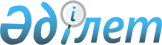 О внесении изменений в постановления Правительства Республики Казахстан от 14 апреля 2010 года № 302 "Об утверждении Плана мероприятий Правительства Республики Казахстан по реализации Государственной программы по форсированному индустриально-инновационному развитию Республики Казахстан на 2010 - 2014 годы" и от 30 декабря 2010 года № 1467 "О Плане законопроектных работ Правительства Республики Казахстан на 2011 год"Постановление Правительства Республики Казахстан от 25 июля 2011 года № 853      Правительство Республики Казахстан ПОСТАНОВЛЯЕТ:

      1. Внести в некоторые решения Правительства Республики Казахстан следующие изменения:



      1) в постановлении Правительства Республики Казахстан от 14 апреля 2010 года № 302 «Об утверждении Плана мероприятий Правительства Республики Казахстан по реализации Государственной программы по форсированному индустриально-инновационному развитию Республики Казахстан на 2010 - 2014 годы» (САПП Республики Казахстан, 2010 г., № 29, ст. 225):



      в Плане мероприятий Правительства Республики Казахстан по реализации Государственной программы по форсированному индустриально-инновационному развитию Республики Казахстан на 2010 - 2014 годы, утвержденном указанным постановлением:



      в разделе 3. «Институциональные преобразования»:



      в подразделе 3.1. «Совершенствование нормативной правовой базы по реализации Госпрограммы»:



      графу 5 строки, порядковый номер 37, изложить в следующей редакции:

      «3 квартал 2011 года»;



      2) в постановлении Правительства Республики Казахстан от 30 декабря 2010 года № 1467 «О Плане законопроектных работ Правительства Республики Казахстан на 2011 год»:



      в Плане законопроектных работ Правительства Республики Казахстан на 2011 год, утвержденном указанным постановлением:



      строки, порядковые номера 5 и 6, исключить;



      дополнить строками, порядковые номера 9-1, 9-2, следующего содержания: 

«                                                                ».

      2. Настоящее постановление вводится в действие со дня подписания.      Премьер-Министр

      Республики Казахстан                         К. Масимов
					© 2012. РГП на ПХВ «Институт законодательства и правовой информации Республики Казахстан» Министерства юстиции Республики Казахстан
				9-1О государственной

поддержке

индустриально-

инновационной

деятельностиМИНТМартИюльСентябрьАбдибеков

Н.К.9-2О внесении изменений

и дополнений в

некоторые

законодательные акты

Республики Казахстан

по вопросам

государственной

поддержки индустриально-

инновационной деятельностиМИНТМартИюльСентябрьАбдибеков

Н.К.